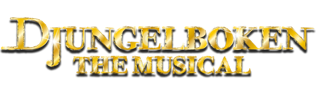 FEBRUARI 2022FEBRUARI 2022FEBRUARI 2022FEBRUARI 202211/2 LördagUppsala      12.00UKKPremiär11/2 Lördag Uppsala      16.00UKK 12/2 SöndagStockholm 12.00Göta lejon 12/2Söndag Stockholm 16.00 Göta Lejon18/2 LördagVästerås     16.00Västerås Konserthus19/2 SöndagStockholm 12.00Göta Lejon19/2 SöndagStockholm 16.00Göta Lejon26/2 SöndagStockholm 16.00Göta LejonMARS 2023MARS 2023MARS 2023MARS 202305/3 SöndagStockholm   16.00 Göta Lejon11/3 LördagGöteborg     16.00Partille Arena12/3 SöndagHelsingborg 16.00Helsingborg Konserthus18/3 LördagGävle            16.00Gävle Konserthus19/3 SöndagNorrköping  16.00Louis De Geer 24/3 FredagSkellefteå     18.00Sara Kulturhus25/3 LördagLuleå             16.00Konserthus 26/3 SöndagUmeå            16.00Idun 31/3 Fredag Visby             16.00Visby Strand APRIL 2023APRIL 2023APRIL 2023APRIL 202302/4 SöndagStockholm    12.00Göta Lejon02/4 SöndagStockholm    16.00Göta Lejon 16/4 SöndagStockholm    16.00Göta Lejon 22/4 Lördag Linköping      16.00Konsert & Kongress 23/4 Söndag Prel  Stockholm Göta Lejon 29/4 LördagKalmar           16.00Kalmarsalen 30/ 4 SöndagMalmö           16.00Malmö Live MAJ 2023MAJ 2023MAJ 2023MAJ 20236/5  LördagÖrebro           16.00Conventum 7/5 Prel Stockholm Göta Lejon 14/5 Prel Stockholm Göta Lejon 